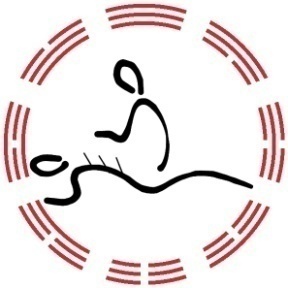         Dott.ssa Dragana BIRO           Agopuntura energetica e tradizionale e Medicina Tradizionale Cinese         TARIFFARIO PRESTAZIONIAGOPUNTURA -PRIMA VISITA E SUCCESSIVI TRATTAMENTI 60 E            SCONTO AMICACARD 50 E (17%)AGOPUNTURA ESTETICA-PRIMA VISITA E SUCCESSIVI TRATTAMENTI 60 E            SCONTO AMICACARD 50 E (17%)AGOPUNTURA DEI MICROSISTEMI -PRIMA VISITA 60 E            SCONTO AMICACARD 50 E (17%)-SUCCESSIVI TRATTAMENTI 40 E            SCONTO AMICACARD 36 E (10%)METODO TCM - CAO e TCM - NutriCRO-PRIMA VISITA 60 E            SCONTO AMICACARD 50 E (17%)-SUCCESSIVI CONTROLLI 40 E            SCONTO AMICACARD  36 E (10%)TRATTAMENTO DELL’ INFERTILITA’ E SUPPORTO ALLA PROCREAZIONE MEDICALMENTE ASSISTITA-PRIMA VISITA DELLA COPPIA 80 E             SCONTO AMICACARD 70 E (13%)-SUCCESSIVI TRATTAMENTI DELLA COPPIA 80 E             SCONTO AMICACARD 70 E (13%)-SUCCESSIVI TRATTAMENTI INDIVIDUALI 60 E             SCONTO AMICACARD 50 E (17%)